                                                                                                                               ΕΝΤΥΠΟ 1Πάτρα, Η ημερ/νια εγκρίσεως πρέπει να είναι προγενέστερη της ημερ/νιας του Τιμ και μεταγενέστερη της απόφασης ανάληψης δαπάνης.    Έχοντας υπόψη:Τις διατάξεις του Ν.Δ. 496/74 περί λογιστικού των ΝΠΔΔ (ΦΕΚ 204/19-7-1974)Τις διατάξεις του  Ν.Δ. 4425/1964 (ΦΕΚ 261 τ. Α΄) ¨Περί ιδρύσεως του Πανεπιστημίου Πατρών¨ Τις διατάξεις των άρθρων 57 παρ. 2 και  8 παρ. 17 του Ν4009/2011 (ΦΕΚ 195/6.9.2011 τ. Α΄) ¨Δομή, λειτουργία, διασφάλιση της ποιότητας των σπουδών και διεθνοποίηση των ανωτάτων εκπαιδευτικών Ιδρυμάτων¨ Τις διατάξεις του Ν.Δ. 4270/14(ΦΕΚ 143/τ.Α΄/2014 ¨Αρχές δημοσιονομικής διαχείρισης και εποπτείας (ενσωμάτωση της Οδηγίας 2011/85/ΕΕ)- δημόσιο λογιστικό και άλλες διατάξεις¨, όπως αυτός τροποποιήθηκε και συμπληρώθηκε με το Ν. 4337/15Το άρθρο 73 παρ. 6 του Ν. 4316/2014 (ΦΕΚ 270/24.12.2014 τ. Α’).Το υπ’ αριθμ. 677-28.8.2020 τ. Υ.Ο.Δ.Δ. ΦΕΚ. Το ΦΕΚ 4022/21.09.2020 τ. Β΄ "Ανάθεση αρμοδιοτήτων της Συγκλήτου στο Πρυτανικό Συμβούλιο του Πανεπιστημίου Πατρών", "Ορισμός τομέων ευθύνης και αρμοδιοτήτων στους εκλεγέντες Αντιπρυτάνεις του Πανεπιστημίου Πατρών"ΕΓΚΡΙΣΗ –ΕΝΤΟΛΗ ΠΛΗΡΩΜΗΣ – ΑΝΑΘΕΣΗΕγκρίνουμε και δίνουμε εντολή πληρωμής για  δαπάνη ποσού αναγράφεται το ποσό από τον ΚΑΕ αναγράφεται ο κωδικός σύμφωνα με την απόφαση ανάληψης δαπάνης του Ιδρύματος/ Τμήματος αναγράφεται το Τμήμα για την προμήθεια/υπηρεσία αναγράφεται το είδος και η ποσότητα που αγοράστηκε ή η εργασία που εκτελέστηκε σύμφωνα με την απόφαση ανάληψης δαπάνης.Αναθέτουμε την ανωτέρω προμήθεια/υπηρεσία στον προμηθευτή αναγράφεται η επωνυμία του προμηθευτή.                                      					 Ο Αντιπρύτανης Οικονομικών                 							      και Προγραμματισμού   ΣΚΟΥΡΑΣ Γ. ΔΗΜΗΤΡΙΟΣ                            						   	  ΚαθηγητήςO Πρόεδρος του Τμήματος…………………………………………..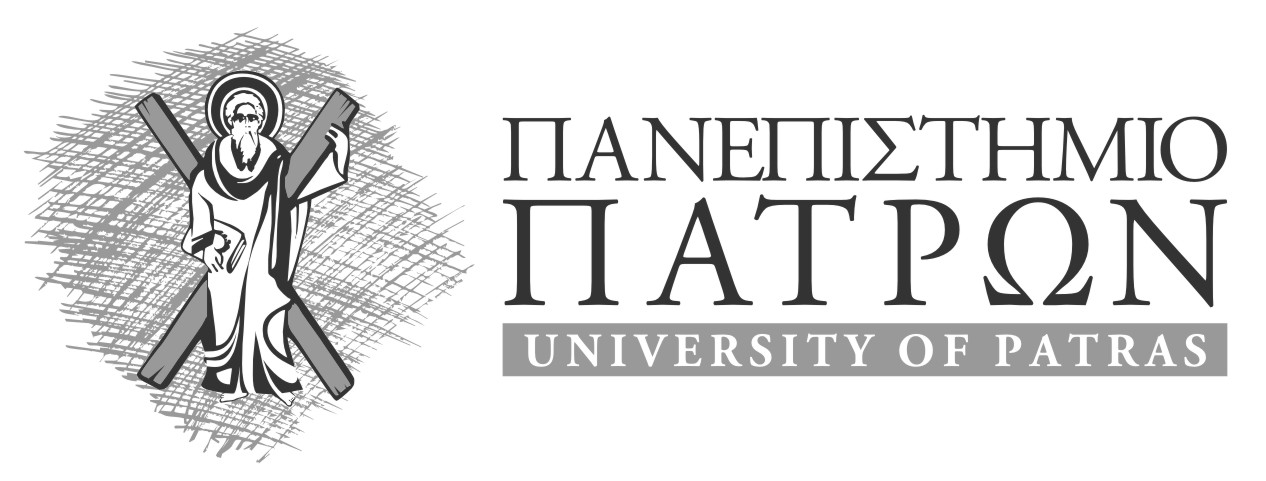 